О проведении публичных слушаний в муниципальном образовании городского поселения «Усогорск» по проекту «О внесении изменений в решение Совета МО ГП «Усогорск» от 28.06.2017г. №IV-10/1 «Об утверждении Генерального плана городского поселения «Усогорск»,  Правил землепользования и застройки муниципального образования городского поселения «Усогорск»»Руководствуясь ст. 28 федерального закона № 131-ФЗ от 06.10.2003г. «Об общих принципах организации местного самоуправления в РФ», Градостроительным кодексом Российской Федерации, Уставом МО ГП «Усогорск», рассмотрев заявление и Постановление администрации МО ГП «Усогорск» от 22 ноября 2017г. №225,СОВЕТ  РЕШИЛ: 1. Назначить публичные слушания на  06 февраля 2018 года в  городском поселении Усогорск в актовом зале администрации МО ГП «Усогорск» с 17.00ч. по проекту решения Совета МО ГП «Усогорск»:«О внесении изменений в решение Совета МО ГП «Усогорск» от 28.06.2017г. №IV-10/1 «Об утверждении Генерального плана городского поселения «Усогорск» и  Правил землепользования и застройки муниципального образования городского поселения «Усогорск»» согласно приложению к настоящему решению.2. Руководителю администрации МО ГП «Усогорск» Кузнецову И.М. в соответствии с действующим законодательством обеспечить организацию и проведение публичных слушаний, указанных в п.1 настоящего решения Совета, с назначением ответственного лица.3. Настоящее решение Совета вступает в силу со дня обнародования и подлежит размещению на официальном сайте администрации МО ГП «Усогорск». Глава МО ГП «Усогорск» –Председатель Совета  поселения                          Б. Н. Немчинов 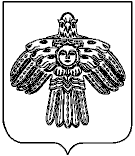 УСОГОРСК» кар овмÖдчÖминлÖн муниципальнÖй юкÖнса СÖВЕТСовет муниципального обРазования городского поселения «УСОГОрСК»ЧЕТВЕРТОГО СОЗЫВА 169270, Республика Коми, п. Усогорск, ул. Дружбы, д.17УСОГОРСК» кар овмÖдчÖминлÖн муниципальнÖй юкÖнса СÖВЕТСовет муниципального обРазования городского поселения «УСОГОрСК»ЧЕТВЕРТОГО СОЗЫВА 169270, Республика Коми, п. Усогорск, ул. Дружбы, д.17УСОГОРСК» кар овмÖдчÖминлÖн муниципальнÖй юкÖнса СÖВЕТСовет муниципального обРазования городского поселения «УСОГОрСК»ЧЕТВЕРТОГО СОЗЫВА 169270, Республика Коми, п. Усогорск, ул. Дружбы, д.17УСОГОРСК» кар овмÖдчÖминлÖн муниципальнÖй юкÖнса СÖВЕТСовет муниципального обРазования городского поселения «УСОГОрСК»ЧЕТВЕРТОГО СОЗЫВА 169270, Республика Коми, п. Усогорск, ул. Дружбы, д.17ПОМШУÖМРЕШЕНИЕПОМШУÖМРЕШЕНИЕПОМШУÖМРЕШЕНИЕПОМШУÖМРЕШЕНИЕ29 ноября 2017г.29 ноября 2017г.№ IV-15/1№ IV-15/1